environmental a€airs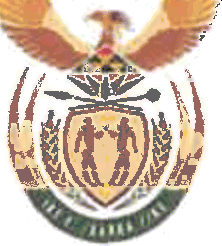 Department: Environmental AffairsREPUBLIC OF SOUTH AFRICANATIONAL ASSEMBLY(For written reply)QUESTION NO. 33 {NW990E}INTERNAL QUESTION PAPER NO. 01 of 2019DATE OF PUBLICATION: 20 June 2019Ms A M M Weber (DA) to ask the Minister of Environment, Forestry and Fisheries:Whether she intends to introduce legislation in the National Assembly to ban the use of single-use plastic in the Republic; if not, why not; if so, by what date does she intend to introduce the specified legislation?	NW990E33. THE MINISTER OF ENVIRONMENT, FORESTRY AND FISHERIES REPLIES:The National Environment Management Act, 1998 (Act No. 107 of 1998), contains specific provisions under section 44 which controls single-use plastic products. The National Environment Management: Waste Act, 2008 (Act No. 59 of 2008), contains specific provisions under sections 17, 18, 28 and 29 to control the disposal of plastic products.It is a matter of public record that the management of plastics in the world generally and in our own country, is sub-optimal. Consenquently this is an important area to which we must respond if we are to proctect our oceans.The World Economic Forum and the Ellen MacArthur Foundation, observed could be “more plastics that fish (by weight) in the ocean by 2050 if no action is taken immediately”.The department has initiated a process to review the effectiveness of our policies relating to the management of plastic waste and to consider whether it is necessary to have a new policy direction.This review includes discussions with the retail, pharmaceutical and cosmetics sectors as well as the paper and packaging industries on ways to combat the use of one time plastics and their disposal management.We expect to conclude this process within the current financial year. At this point we will make further announcemnets on our approach to this important matter.Regards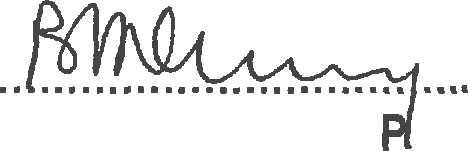 ITIS B D CREECY, MMINISTER OF ENVIRONMENT, FORESTRY AND FISHERIES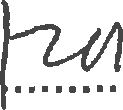 DATE:...3.. .	. .........environmental akairs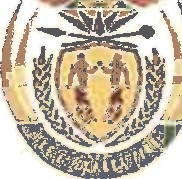 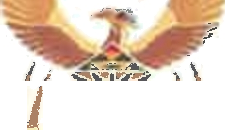 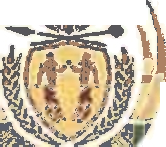 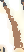 Department: Environmental AffairsREPUBLIC OF SOUTH AFRICANATIONAL ASSEMBLY(For written reply)QUESTION NO. 48 {NW1005E}INTERNAL QUESTION PAPER NO. 01 of 2019DATE OF PUBLICATION: 20 June 2019Mr N Paulsen (EFF) to ask the Minister of Environment, Forestry and Fisheries:What is the total tonnes of (a) glass, (b) plastic and (c) paper that the Republic recycles in each financial year?	NW1005E48. THE MINISTER OF ENVIRONMENT, FORESTRY AND FISHERIES REPLIES:Regards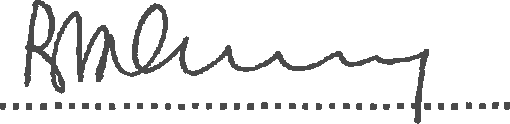 MS B D CREECY, MPMINISTER OF ENVIRONMENT, FORESTRY AND FISHERIESDATE:....	. .  ..)	. ... .environmental afléirs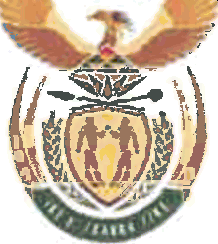 Department: Environmental AffairsREPUBLIC OF SOUTH AFRICANATIONAL ASSEMBLY(For written reply)QUESTION NO. 57 {NW1014E}INTERNAL QUESTION PAPER NO. 1 of 2019 DATE OF PUBLICATION: 20 June 2019Mrs K N F Hlonyana (EFF) to ash the Minister of Environmental APairs:What tonnage and percentage of the timber produced in the country in 2018 was (a) immediately exported and (b) kept in the country for beneficiation?57. THE MINISTER OF ENVIRONMENT, FORESTRY AND FISHERIES REPLIES:Information on the exported timber for 2018 is currently not available. This information becomes available annually, around the month of November, through a Report on Commercial Timber Resources and Roundwood Processing in South Africa together with an Abstract of South African Forestry Facts. The only available reports are for the year 2016/2017.Information on tonnage of the timber kept in the country for beneficiation for 2018 is currently not available. This information becomes available annually, around the month of November, through a Report on Commercial Timber Resources and Roundwood Processing in South Africa together with an Abstract of South African Forestry Facts. The only available reports are for the year 2016/2017.Regards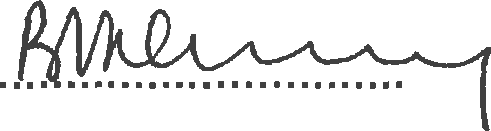 MS B CREECY, MPMINISTER OF ENVIRONMENT FISHERIES AND FORESTRY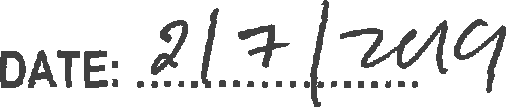 environmental afiairs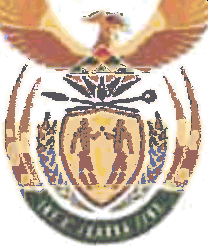 Department: Environmental AffairsREPUBLIC OF SOUTH AFRICANATIONAL ASSEMBLY(For written reply)QUESTION NO. 49{NW1006E}INTERNAL QUESTION PAPER NO. 1of 2019 DATE OF PUBLICATION: 20 June 2019fair N Paulsen (EFF) to ask the Minister of Environmental Affairs:What is the total amount of revenue collected from the leasing of state-owned forests in the 2018-19 financial year?49. THE MINISTER OF ENVIRONMENT FORESTRY AND FISHERIES REPLIES:The Department of Agriculture, Forestry and Fisheries (DAFF) indirectly manages 230 264 hectares of State plantations (Category A) through lease agreements signed with four forestry companies. The companies are MTO Forestry (Pty) Ltd; Arnathole Forestry (Pty) Ltd; SiyaQhubeka Forest(Pty) Ltd; and Singisi Forest Products (Pty) Ltd. In addition to this, an area of 187 320.27 hectares is managed by the South African Forestry Company (SAFCOL), which is a State-owned company.In January of every year, the forestry companies pay lease rental into the OAFF bank account. The lease rental money is then transferred and invested with the Public Investment Corporation (PIC) in an interest bearing account which is administered by DAFF. The balance as of 31 March 2019 is R788 397 015.Rental Money collected during the 2018/19 financial yearSource: Department of Agriculture, Forestry and FisheriesRegards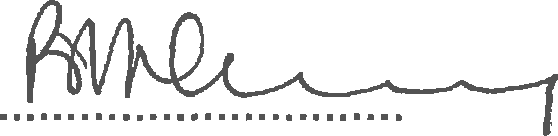 MS B CREECY, MPMINISTER OF ENVIRONMENT FISHERIES AND FORESTRY DATE: .	.	... .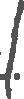 environmental aFairs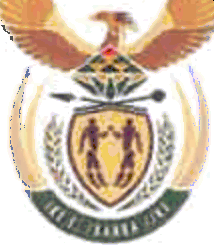 Department:Environmental AffairsREPUBLIC OF SOUTH AFRICANATIONAL ASSEMBLY(For written reply)QUESTION NO 1. {NW945E}INTERNAL QUESTION PAPER NO. 1 of 2019DATE OF PUBLICATION: 20 June 20J9Mr N Singh (IFP) to ask the Minister of Environmental Affairs:Whether she intends to revoke the current research licence that was issued to a certain person (name furnished) for 15 years in view of the specified reasons (details furnished)?N\/Y945E1. THE MINISTER OF ENVIRONMENTAL AFFAIRS REPLIES:The purpose of the exploratory fishery is to gain scientific knowledge regarding octopus harvesting in various areas in terms of catch, effort as well as seasonal trends and gear efficiency.It is matter of public record that on Friday, 29 June 2019 the department suspended the exploratory fishing for octopus with immediate effect in False Bay. The intention is to allow our scientists to investigate reasons for mammal entanglement and explore possible mitigation measures.With regard to the long-term future of whether or not the Department plans to set up a permanent octopus fishery, we intend to instruct our marine scientists to urgently review all existing scientific data to inform the way forward with regard to this fishery. This process must be complete within this financial year.Regards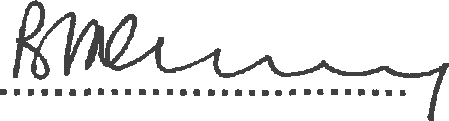 MSBCREECYMP MINlSTEROFENVIRONMENTFISHERIESANDFORESTRYDATE:.. .). ...NATIONAL ASSEMBLY	QUESTION NO. 1	NW945E2015 (Industry Report)2016 (Industry Report)2017 (SoWR)(a)Glass286 thousand tonnes278 thousand tonnes1,9 million tonnes(b)Plastic352 thousand tonnes310 thousand tonnes480 thousand tonnes(c)Paper1,06 million tonnes1,1 million tonnes1,2 million tonnesForestry packageLeaseholderDate of lease signatureExtent (ha)Lease rental collected from 01 April 2018 to31 March 2019 in RandsMTOMTO Pty Ltd.24 Jan 200557 061(ha)4 708 502,31AMATHOLEAmathole Pty Ltd24-Jan-200525 405(ha)3 273 446,00SQFSQF Pty Ltd06 Mar 200121 956(ha)14 113 388,54SINGISISingisi	ForestsProducts Pty Ltd06 Mar 200176 563(ha)10 485 743,67TotalTotalTotalTotal32 581 080,40